МІНІСТЕРСТВО  ОСВІТИ  І  НАУКИ  УКРАЇНИНаціональний  університет  «Запорізька  політехніка»ОСВІТНЬО-ПРОФЕСІЙНА  ПРОГРАМАДругого (магістерського) рівня вищої освіти«Організація міжнародних та регіональних перевезень і логістичне управління на повітряному транспорті»спеціалізації 275.04 «Транспортні технології (на повітряному транспорті)»за спеціальністю 275 «Транспортні технології (за видами)»галузі знань 27 «Транспорт»освітня кваліфікація: магістр з транспортних технологій (на повітряному транспорті)ЗАТВЕРДЖЕНО Вченою радою Національного університету «Запорізька політехніка»(протокол № ___ від ___ _________ 2022р.)Голова вченої ради___________ проф. Володимир БАХРУШИНВведено в дію наказом № 381від 18 жовтня 2021р.Ректор Національного університету «Запорізька політехніка»___________ проф. Віктор ГРЕШТАЗапоріжжя 2022ЛИСТ  ПОГОДЖЕННЯосвітньо-професійної програмиОсвітню програму розглянуто і схвалено:Кафедра «Транспортні технології»Протокол № 8 від 23.03.2022р.Завідувач кафедри _____________ С.М. ТурпакВчена рада транспортного факультетуПротокол № 3 від 23.03.2022р.Голова ради _____________ О.Ф. КузькінНауково-методична комісія факультетуПротокол № 100 від 23.03.2022р.Голова НМК _____________ О.Ф. КузькінГарант освітньо-професійної програмидоцент кафедри «Транспортні технології» _____________ О.О. ОстроглядПЕРЕДМОВАРозробники освітньо-професійної програми:Острогляд О.О., канд. техн. наук;Кузькін О.Ф., д-р техн. наук, професор;Турпак С.М., д-р техн. наук, професор;Коваль І.М., асистент – за згодою;Грицай С.В., ст. викладач – за згодою.Освітньо-професійна програма розроблена на підставі стандарту вищої освіти за спеціальністю 275 «Транспортні технології (за видами)» для другого (магістерського) рівня вищої освіти, затвердженого наказом Міністерства освіти і науки України від 20.11.2020 р. № 1448.Гарант освітньої програми: Острогляд Олена Олександрівна, канд. техн. наук, доцент кафедри «Транспортні технології».Освітньо-професійну програму складено із залученням та врахуванням позицій і потреб таких стейкхолдерів:Костюк І.М. – директор авіакомпанії «Мотор Січ»;Харченко М.Г. – директор ДП «Антонов»;Мироненко Р.О. – начальник окремого підрозділу «Вертольоти «Мотор Січ»;Ходан В.І., здобувач групи Т-310м.1. Профіль освітньо-професійної програми зі спеціальності 275 «Транспортні технології (за видами)»спеціалізації 275.04 «Транспортні технології (на повітряному транспорті)»Перелік компонентів освітньо-професійної/наукової програми та їх логічна послідовність Позначення:Д атест. – державна атестація;Д залік – диференційований залік;КП – курсовий проєкт.2. Форма атестації здобувачів вищої освітиАтестація випускників освітньої 	програми 	«Організація міжнародних та регіональних перевезень і логістичне управління на повітряному транспорті» спеціальності 275 «Транспортні технології (за видами)» здійснюється у формі публічного захисту кваліфікаційної роботи і завершується видачею документу встановленого зразка про присудження ступеня магістра із присвоєнням кваліфікації магістр з транспортних технологій (на повітряному транспорті). 3. Структурно-логічна схема ОПП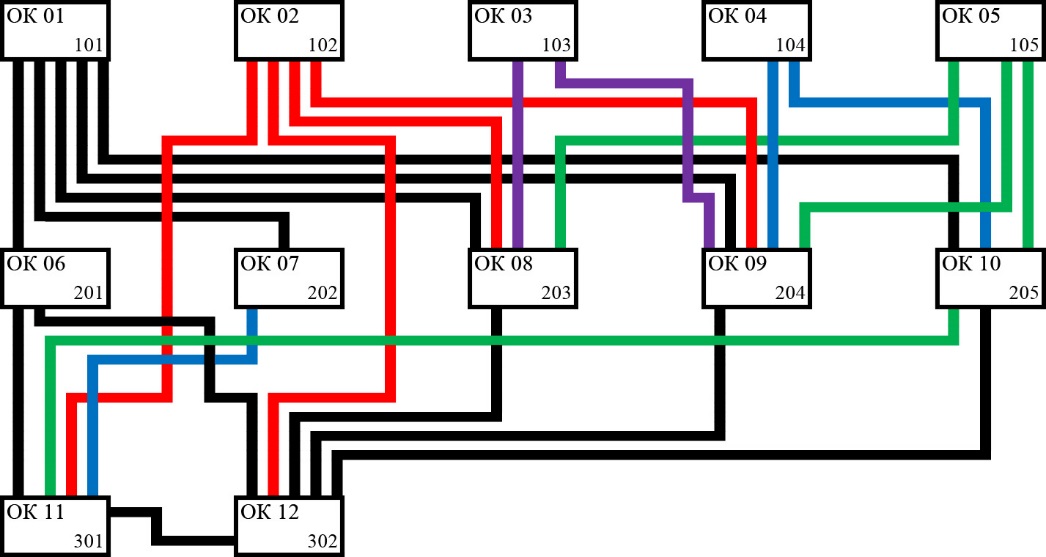 4. Матриця відповідності програмних компетентностейкомпонентам освітньої програми5. Матриця забезпечення програмних результатів навчання (ПРН)відповідними компонентами освітньої програми1 – Загальна інформація 1 – Загальна інформація 1 – Загальна інформація Повна назва вищого навчального закладу та структурного підрозділу Національний університет «Запорізька політехніка»       (НУ «Запорізька політехніка»). Машинобудівний інститут.  Транспортний факультет.  Кафедра «Транспортні технології». Національний університет «Запорізька політехніка»       (НУ «Запорізька політехніка»). Машинобудівний інститут.  Транспортний факультет.  Кафедра «Транспортні технології». Ступінь вищої освіти та назва кваліфікації мовою оригіналу Ступінь вищої освіти – магістр. Назва кваліфікації – магістр з транспортних технологій (на повітряному транспорті). Ступінь вищої освіти – магістр. Назва кваліфікації – магістр з транспортних технологій (на повітряному транспорті). Офіційна назва освітньої програми «Організація міжнародних та регіональних перевезень і логістичне управління на повітряному транспорті». Освітня програма другого (магістерського) рівня вищої освіти ступеня «магістр» галузі знань 27 «Транспорт» за спеціальністю 275 «Транспортні технології (за видами)» спеціалізації 275.04 «Транспортні технології (на повітряному транспорті)». «Організація міжнародних та регіональних перевезень і логістичне управління на повітряному транспорті». Освітня програма другого (магістерського) рівня вищої освіти ступеня «магістр» галузі знань 27 «Транспорт» за спеціальністю 275 «Транспортні технології (за видами)» спеціалізації 275.04 «Транспортні технології (на повітряному транспорті)». Тип диплому та обсяг освітньої програми Диплом магістра.Обсяг освітньо-професійної програми магістра становить 90 кредитів ЄКТС, у тому числі не менш 10 кредитів ЄКТС практики. Заклад вищої освіти має право визнати та перезарахувати кредити ЄКТС, отримані за попередньою освітньою програмою підготовки магістра (спеціаліста) за іншою спеціальністю. Максимальний обсяг кредитів ЄКТС, що може бути перезарахований, не може перевищувати 25 % від загального обсягу освітньої програми.Термін навчання – 1 рік і 6 місяців. Диплом магістра.Обсяг освітньо-професійної програми магістра становить 90 кредитів ЄКТС, у тому числі не менш 10 кредитів ЄКТС практики. Заклад вищої освіти має право визнати та перезарахувати кредити ЄКТС, отримані за попередньою освітньою програмою підготовки магістра (спеціаліста) за іншою спеціальністю. Максимальний обсяг кредитів ЄКТС, що може бути перезарахований, не може перевищувати 25 % від загального обсягу освітньої програми.Термін навчання – 1 рік і 6 місяців. Наявність акредитації Цикл/рівень Магістр – 7 рівень Національної рамки кваліфікацій / другий цикл вищої освіти Рамки кваліфікацій Європейського простору вищої освіти. Магістр – 7 рівень Національної рамки кваліфікацій / другий цикл вищої освіти Рамки кваліфікацій Європейського простору вищої освіти. Передумови Наявність першого або другого циклів вищої освіти (освітній рівень бакалавр, магістр, освітньо-кваліфікаційний рівень спеціаліст). Вимоги до вступу визначаються правилами прийому на ОПП освітнього рівня магістра.Наявність першого або другого циклів вищої освіти (освітній рівень бакалавр, магістр, освітньо-кваліфікаційний рівень спеціаліст). Вимоги до вступу визначаються правилами прийому на ОПП освітнього рівня магістра.Мова(и) викладання Українська та англійська Українська та англійська Термін дії освітньої програми 5 років. 5 років. Інтернет-адреса постійного розміщення опису освітньої програми https://zp.edu.ua/kafedra-transportnih-tehnologiyhttps://zp.edu.ua/kafedra-transportnih-tehnologiy2 – Мета освітньої програми 2 – Мета освітньої програми 2 – Мета освітньої програми Підготовка фахівців, здатних розв’язувати складні задачі і проблеми транспортної галузі у сфері професійної (наукової) діяльності за певним видом транспортних систем і технологій та у процесі навчання, що передбачає проведення досліджень і здійснення інновацій та характеризується невизначеністю умов і вимог. Підготовка фахівців, здатних розв’язувати складні задачі і проблеми транспортної галузі у сфері професійної (наукової) діяльності за певним видом транспортних систем і технологій та у процесі навчання, що передбачає проведення досліджень і здійснення інновацій та характеризується невизначеністю умов і вимог. Підготовка фахівців, здатних розв’язувати складні задачі і проблеми транспортної галузі у сфері професійної (наукової) діяльності за певним видом транспортних систем і технологій та у процесі навчання, що передбачає проведення досліджень і здійснення інновацій та характеризується невизначеністю умов і вимог. 3 – Характеристика освітньої програми 3 – Характеристика освітньої програми 3 – Характеристика освітньої програми Предметна область (галузь знань, спеціальність, спеціалізація (за наявності)) Предметна область (галузь знань, спеціальність, спеціалізація (за наявності)) Галузь знань: 27 Транспорт. Спеціальність: 275 «Транспортні технології (за видами)». Спеціалізація: 275.04 «Транспортні технології (на повітряному транспорті)».Орієнтація освітньої програми Орієнтація освітньої програми Освітньо-професійна. Структура програми передбачає оволодіння концептуальними засадами дослідження, розробки, проєктування, організації транспортних систем та технологій, розв’язання актуальних задач і проблем на повітряному транспорті. Основний фокус освітньої програми та спеціалізації Основний фокус освітньої програми та спеціалізації Програма сфокусована на оволодінні фундаментальними та практичними знаннями з логістики повітряних перевезень вантажів, пасажирів та багажу на міжнародних та регіональних маршрутах. Ключові слова: транспортні технології, логістика, повітряний транспорт, організація та безпека перевезень. Особливості програми Особливості програми Освітньо-професійна програма зорієнтована на отримання поглиблених знань і умінь в сфері повітряних транспортних технологій з урахуванням особливостей логістики внутрішніх та міжнародних маршрутів, взаємодії з системами наземного транспорту. 4 – Придатність випускників до працевлаштування та подальшого навчання 4 – Придатність випускників до працевлаштування та подальшого навчання 4 – Придатність випускників до працевлаштування та подальшого навчання Придатність до працевлаштування Придатність до працевлаштування Магістр з транспортних технологій може займати посади керівників, менеджерів (управителів), професіоналів (для посад, що не вимагають присудження наукового ступеня доктора філософії чи доктора наук), службові обов'язки яких пов'язані з організацією та управлінням транспортними, транспортно-виробничими, транспортно-складськими процесами, реалізацією транспортних технологій, наданням транспортно-логістичних, операторських та експедиторських послуг, проєктуванням транспортних систем, виконанням наукових досліджень та викладацькою діяльністю у сфері транспортних систем і технологій та займати первинні посади (за ДК 003:2010): 2149.2 Інженер з транспорту; 2419.2 Логіст та ін.Подальше навчання Подальше навчання Можливість навчання за програмою третього (освітньо-наукового) циклу вищої освіти Рамки кваліфікацій Європейського простору вищої освіти та здобуття додаткових кваліфікацій в системі освіти. 5 – Викладання та оцінювання 5 – Викладання та оцінювання 5 – Викладання та оцінювання Викладання та навчання Викладання здійснюється державною мовою. Освітній процес та його організація ґрунтується на принципах: поваги до кожної людини, забезпечення її прав і свобод, зокрема права на освіту; неухильної відповідності Конституції України, чинному законодавству, що регламентує освітню діяльність; науковості, гуманізму, демократизму; ступеневості, наступності, нерозривності; органічної єдності навчальної, методичної, науково-дослідницької та виховної роботи; гуманізації освіти як невід'ємної складової суспільної діяльності; нерозривної єдності форм і змісту навчання та потреб професійної діяльності; неприйнятності втручання політичних партій, громадських і релігійних організацій. Освітній процес здійснюється за такими формами: навчальні заняття; самостійна робота; практична підготовка; контрольні заходи. Викладання здійснюється державною мовою. Освітній процес та його організація ґрунтується на принципах: поваги до кожної людини, забезпечення її прав і свобод, зокрема права на освіту; неухильної відповідності Конституції України, чинному законодавству, що регламентує освітню діяльність; науковості, гуманізму, демократизму; ступеневості, наступності, нерозривності; органічної єдності навчальної, методичної, науково-дослідницької та виховної роботи; гуманізації освіти як невід'ємної складової суспільної діяльності; нерозривної єдності форм і змісту навчання та потреб професійної діяльності; неприйнятності втручання політичних партій, громадських і релігійних організацій. Освітній процес здійснюється за такими формами: навчальні заняття; самостійна робота; практична підготовка; контрольні заходи. Оцінювання Оцінювання здійснюється після закінчення логічно завершеної частини лекційних та практичних занять з певної навчальної дисципліни (усне, письмове, комбіноване, тестування тощо), зміст і структура екзаменаційних білетів (контрольних завдань) та критерії оцінювання визначаються рішенням відповідної кафедри. Результати виставляються у вигляді підсумкової оцінки за 100-бальною шкалою і шкалою ЄКТС. Контрольні заходи включають у себе вхідний, поточний, рубіжний (модульний, тематичний, календарний), відстрочений, підсумковий та семестровий контроль, а також комплексні контрольні роботи та ректорські контрольні роботи. Оцінювання здійснюється після закінчення логічно завершеної частини лекційних та практичних занять з певної навчальної дисципліни (усне, письмове, комбіноване, тестування тощо), зміст і структура екзаменаційних білетів (контрольних завдань) та критерії оцінювання визначаються рішенням відповідної кафедри. Результати виставляються у вигляді підсумкової оцінки за 100-бальною шкалою і шкалою ЄКТС. Контрольні заходи включають у себе вхідний, поточний, рубіжний (модульний, тематичний, календарний), відстрочений, підсумковий та семестровий контроль, а також комплексні контрольні роботи та ректорські контрольні роботи. 6 – Програмні компетентності 6 – Програмні компетентності 6 – Програмні компетентності Інтегральна компетентність Здатність особи розв’язувати складні задачі і проблеми транспортної галузі у сфері професійної діяльності за певним видом транспортних систем і технологій та у процесі навчання, що передбачає проведення досліджень і здійснення інновацій та характеризується невизначеністю умов і вимог.Здатність особи розв’язувати складні задачі і проблеми транспортної галузі у сфері професійної діяльності за певним видом транспортних систем і технологій та у процесі навчання, що передбачає проведення досліджень і здійснення інновацій та характеризується невизначеністю умов і вимог.Загальні компетентності (ЗК) ЗК-01: здатність працювати в міжнародному контексті.ЗК-02: здатність мотивувати людей та рухатися до спільної мети.ЗК-03: здатність до пошуку, оброблення та аналізу інформації з різних джерел.ЗК-04: здатність спілкуватися з представниками інших професійних груп різного рівня (експертами з інших галузей знань/видів економічної діяльності).ЗК-05: здатність розробляти проєкти та управляти ними.ЗК-06: здатність оцінювати та забезпечувати якість виконуваних робіт.ЗК-07: здатність проводити дослідження на відповідному рівні.ЗК-08: здатність генерувати нові ідеї (креативність).ЗК-01: здатність працювати в міжнародному контексті.ЗК-02: здатність мотивувати людей та рухатися до спільної мети.ЗК-03: здатність до пошуку, оброблення та аналізу інформації з різних джерел.ЗК-04: здатність спілкуватися з представниками інших професійних груп різного рівня (експертами з інших галузей знань/видів економічної діяльності).ЗК-05: здатність розробляти проєкти та управляти ними.ЗК-06: здатність оцінювати та забезпечувати якість виконуваних робіт.ЗК-07: здатність проводити дослідження на відповідному рівні.ЗК-08: здатність генерувати нові ідеї (креативність).Спеціальні (фахові, предметні) компетентностіФК-01: здатність до дослідження і управління функціонуванням транспортних систем та технологій.ФК-02: здатність до визначення та застосування перспективних напрямків моделювання транспортних процесів.ФК-03: здатність до використання сучасних технологій транспортно-експедиторської діяльності.ФК-04: здатність до управління ланцюгами поставок та логістичними центрами.ФК-05: здатність до управління вантажними перевезеннями за видами транспорту.ФК-06: здатність до управління пасажирськими перевезеннями за видами транспорту.ФК-07: здатність до управління транспортними потоками.ФК-08: здатність до управління надійністю та ефективністю транспортних систем і технологій.ФК-09: здатність проведення експертизи транспортних пригод за видами транспорту.ФК-10: здатність врахувати вплив митних процедур при формуванні транспортних технологій.ФК-11: здатність використовувати спеціалізоване програмне забезпечення для розв’язання складних задач у сфері транспортних систем та технологій.ФК-01: здатність до дослідження і управління функціонуванням транспортних систем та технологій.ФК-02: здатність до визначення та застосування перспективних напрямків моделювання транспортних процесів.ФК-03: здатність до використання сучасних технологій транспортно-експедиторської діяльності.ФК-04: здатність до управління ланцюгами поставок та логістичними центрами.ФК-05: здатність до управління вантажними перевезеннями за видами транспорту.ФК-06: здатність до управління пасажирськими перевезеннями за видами транспорту.ФК-07: здатність до управління транспортними потоками.ФК-08: здатність до управління надійністю та ефективністю транспортних систем і технологій.ФК-09: здатність проведення експертизи транспортних пригод за видами транспорту.ФК-10: здатність врахувати вплив митних процедур при формуванні транспортних технологій.ФК-11: здатність використовувати спеціалізоване програмне забезпечення для розв’язання складних задач у сфері транспортних систем та технологій.7 – Програмні результати навчання 7 – Програмні результати навчання 7 – Програмні результати навчання РН-01: відшуковувати необхідну інформацію у науково-технічній літературі, базах даних, інших джерелах, аналізувати і об’єктивно оцінювати інформацію у сфері транспортних систем і технологій та з дотичних міжгалузевих проблем.РН-02: вільно обговорювати державною та іноземною мовами питання професійної діяльності, проєктів та досліджень у сфері транспортних систем і технологій усно і письмово.РН-03: приймати ефективні рішення у сфері транспортних систем і технологій з урахуванням технічних, соціальних, економічних та правових аспектів, генерувати і порівнювати альтернативи, оцінювати потрібні ресурси і обмеження, аналізувати ризики.РН-04: доносити свої знання, рішення і підґрунтя їх прийняття до фахівців і нефахівців в ясній і однозначній формі.РН-05: забезпечувати безпеку людей і навколишнього середовища під час професійної діяльності та реалізації проєктів у сфері транспортних систем і технологій.РН-06: розробляти нові та удосконалювати існуючі транспортні системи та технології, визначати цілі розробки, наявні обмеження, критерії ефективності та сфери використання.РН-07: розробляти та аналізувати графічні, математичні та комп’ютерні моделі транспортних систем та технологій.РН-08: розробляти технології вантажних та пасажирських перевезень за видами транспорту на основі досліджень і релевантних даних.РН-09: досліджувати вплив митних процедур на ефективність транспортних технологійРН-10: розробляти і застосовувати сучасні технології транспортно-експедиторського обслуговування.РН-11: аналізувати та оцінювати ефективність ланцюгів поставок і логістичних центрів, здійснювати розрахунки відповідних показників.РН-12: керувати складними технологічними та виробничими процесами транспортних систем та технологій, у тому числі непередбачуваними і такими, що потребують нових стратегічних підходів.РН-13: організувати роботу персоналу, забезпечувати його професійний розвиток та об’єктивне оцінювання.РН-14: використовувати спеціалізоване програмне забезпечення для аналізу, розробки та удосконалення транспортних систем та технологій.РН-01: відшуковувати необхідну інформацію у науково-технічній літературі, базах даних, інших джерелах, аналізувати і об’єктивно оцінювати інформацію у сфері транспортних систем і технологій та з дотичних міжгалузевих проблем.РН-02: вільно обговорювати державною та іноземною мовами питання професійної діяльності, проєктів та досліджень у сфері транспортних систем і технологій усно і письмово.РН-03: приймати ефективні рішення у сфері транспортних систем і технологій з урахуванням технічних, соціальних, економічних та правових аспектів, генерувати і порівнювати альтернативи, оцінювати потрібні ресурси і обмеження, аналізувати ризики.РН-04: доносити свої знання, рішення і підґрунтя їх прийняття до фахівців і нефахівців в ясній і однозначній формі.РН-05: забезпечувати безпеку людей і навколишнього середовища під час професійної діяльності та реалізації проєктів у сфері транспортних систем і технологій.РН-06: розробляти нові та удосконалювати існуючі транспортні системи та технології, визначати цілі розробки, наявні обмеження, критерії ефективності та сфери використання.РН-07: розробляти та аналізувати графічні, математичні та комп’ютерні моделі транспортних систем та технологій.РН-08: розробляти технології вантажних та пасажирських перевезень за видами транспорту на основі досліджень і релевантних даних.РН-09: досліджувати вплив митних процедур на ефективність транспортних технологійРН-10: розробляти і застосовувати сучасні технології транспортно-експедиторського обслуговування.РН-11: аналізувати та оцінювати ефективність ланцюгів поставок і логістичних центрів, здійснювати розрахунки відповідних показників.РН-12: керувати складними технологічними та виробничими процесами транспортних систем та технологій, у тому числі непередбачуваними і такими, що потребують нових стратегічних підходів.РН-13: організувати роботу персоналу, забезпечувати його професійний розвиток та об’єктивне оцінювання.РН-14: використовувати спеціалізоване програмне забезпечення для аналізу, розробки та удосконалення транспортних систем та технологій.8 – Ресурсне забезпечення реалізації програми 8 – Ресурсне забезпечення реалізації програми 8 – Ресурсне забезпечення реалізації програми Кадрове забезпечення У викладанні навчальних дисциплін беруть участь доктори наук, професори, кандидати наук, доценти, викладачі, фахівці даної галузі знань, які мають певний стаж практичної, науково-педагогічної роботи. У викладанні навчальних дисциплін беруть участь доктори наук, професори, кандидати наук, доценти, викладачі, фахівці даної галузі знань, які мають певний стаж практичної, науково-педагогічної роботи. Матеріально-технічне забезпечення Комп’ютерне та програмне забезпечення, мультимедійні засоби; сучасні пристрої для контролю перевезень та управління роботою транспортних систем.Комп’ютерне та програмне забезпечення, мультимедійні засоби; сучасні пристрої для контролю перевезень та управління роботою транспортних систем.Інформаційне та навчально-методичне забезпечення Основними джерелами інформаційного забезпечення є методичний фонд кафедр, цифровий інституційний репозитарій, бібліотека університету з її фондами та електронні засоби інформації. На території університету надається безкоштовний доступ до мережі Internet. Основними джерелами інформаційного забезпечення є методичний фонд кафедр, цифровий інституційний репозитарій, бібліотека університету з її фондами та електронні засоби інформації. На території університету надається безкоштовний доступ до мережі Internet. 9 – Академічна мобільність 9 – Академічна мобільність 9 – Академічна мобільність Національна кредитна мобільність Порядок організації програм академічної мобільності для учасників освітнього процесу в НУ «Запорізька політехніка» на території України чи поза її межами визначається окремим положенням. Право на академічну мобільність може бути реалізоване на підставі договорів про співробітництво в галузі освіти та науки, освітніх і наукових програм та проєктів, договорів про співробітництво між НУ «Запорізька політехніка» або його основними структурними підрозділами та вітчизняними закладами вищої освіти (науковими установами) та їх основними структурними підрозділами, а також може бути реалізоване співробітниками та здобувачами освіти НУ «Запорізька політехніка» з власної ініціативи, підтриманої адміністрацією НУ «Запорізька політехніка», на основі індивідуальних запрошень та інших процедур. Порядок організації програм академічної мобільності для учасників освітнього процесу в НУ «Запорізька політехніка» на території України чи поза її межами визначається окремим положенням. Право на академічну мобільність може бути реалізоване на підставі договорів про співробітництво в галузі освіти та науки, освітніх і наукових програм та проєктів, договорів про співробітництво між НУ «Запорізька політехніка» або його основними структурними підрозділами та вітчизняними закладами вищої освіти (науковими установами) та їх основними структурними підрозділами, а також може бути реалізоване співробітниками та здобувачами освіти НУ «Запорізька політехніка» з власної ініціативи, підтриманої адміністрацією НУ «Запорізька політехніка», на основі індивідуальних запрошень та інших процедур. Міжнародна кредитна мобільність В університеті діє програма ERASMUS+ на основі двосторонніх договорів між НУ «Запорізька політехніка» та навчальними закладами країн-партнерів. В університеті діє програма ERASMUS+ на основі двосторонніх договорів між НУ «Запорізька політехніка» та навчальними закладами країн-партнерів. Навчання іноземних здобувачів вищої освіти Можливе українською та англійською мовами. Можливе українською та англійською мовами. Код н/дКомпоненти освітньої програми (навчальні дисципліни, курсові проєкти (роботи), практики, кваліфікаційна робота)Кількість кредитівФорма підсумкового контролю1234Обов’язкові компоненти ОПОбов’язкові компоненти ОПОбов’язкові компоненти ОПОбов’язкові компоненти ОПОК 01Іноземна мова наукового та професійного спілкування 3залікОК 02Проєктний аналіз в транспортній галузі     3екзаменОК 03Транспортно-логістичні системи 3,5екзаменОК 04Організація та логістичне управління перевезеннями пасажирів та багажу на повітряному транспорті 4,5залік КП у т.ч.ОК 05Організація та управління безпекою руху на повітряному транспорті 4екзаменОК 06Методи наукових досліджень 3екзаменОК 07Педагогічні засади організаційно-управлінської діяльності фахівців транспортної галузі 3залікОК 08Транспортно-експедиторська діяльність    5залік КП у т.ч.ОК 09Моделювання транспортних процесів       3екзаменОК 10Організація та управління повітряними міжнародними та регіональними вантажними перевезеннями 4екзаменОК 11Переддипломна практика (стажування)    10,5Д залікОК 12Дипломування 19,5Д атест.Загальний обсяг обов'язкових компонентів:Загальний обсяг обов'язкових компонентів:66Вибіркові компоненти ОПВибіркові компоненти ОПВибіркові компоненти ОПВибіркові компоненти ОПВК 01Дисципліна 1 4залікВК 02Дисципліна 2 4залікВК 03Дисципліна 3 4залікВК 04Дисципліна 4 4залікВК 05Дисципліна 5 4залікВК 06Дисципліна 6 4залікЗагальний обсяг вибіркових компонентів:Загальний обсяг вибіркових компонентів:24Усього за навчання:Усього за навчання:90ЗК-1ЗК-2ЗК-3ЗК-4ЗК-5ЗК-6ЗК-7ЗК-8ФК-1ФК-2ФК-3ФК-4ФК-5ФК-6ФК-7ФК-8ФК-9ФК-10ФК-11ФК-12ОК 01●●ОК 02●●ОК 03●●ОК 04●ОК 05●●ОК 06●●●ОК 07●●ОК 08●●ОК 09●●●ОК 10●ОК 11●ОК 12●РН-1РН-2РН-3РН-4РН-5РН-6РН-7РН-8РН-9РН-10РН-11РН-12РН-13РН-14ОК 01●●●ОК 02●●●ОК 03●●ОК 04●●●ОК 05●●ОК 06●●●●ОК 07●●●●ОК 08●●ОК 09●●●●●●●●●ОК 10●●●ОК 11●●●●ОК 12●●●●